Covering Letter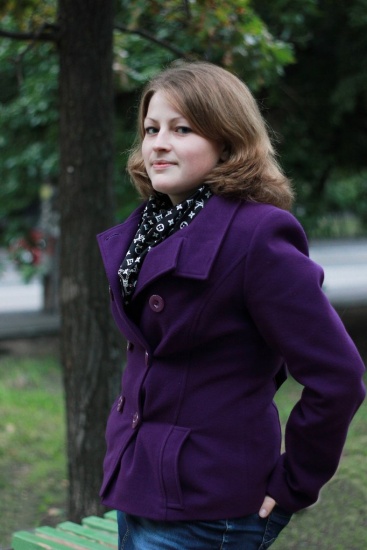 Julia KlokunMobile: 063 614 63 30, email: aspen_tree@ukr.net____________________________________________________________________________Borodyanka township, Kyiv region, Ukraine A person who has a cheerful outlook on life and serious approach to the work is looking for a new job. I have an experience working as a translator and a teacher of foreign languages. I am seeking a career that requires my knowledge of foreign languages and new skills which I have to develop. Education_____________________________________________________________________________2011    Borys Grinchenko Kyiv University
Philology (teacher of English and French languages) – Bachelor’s Degree2011    National Pedagogical Dragomanov University Philology (translator of English language) – Bachelor’s Degree 2013    National Pedagogical Dragomanov UniversityLanguage and Literature ( English and German languages) – Master’s Degree 2013 (October – December)    “MAK CO” Educational Centre Gained B1 level in German Language Relevant work experience _____________________________________________________________________________2010 – June 2013    Maidanivka Primary and Secondary General SchoolTeacher of English and German languages. This position has given me a great experience to cooperate with people and children. After this work I feel myself confident and comfortable speaking to large groups. Furthermore I have obtained an immediate experience to teach children aged 6 to 15.June 2013 – present    “MAK CO” Translation Agency and Educational Centre Translator and trainer Translate different kinds of documentation: economic, educational, judicial and technical. Developed skills in preparing documents for notarial certification, legalization and apostilization. Learnt to work under stress conditions. Also gained experience to work as a trainer of foreign languages for people aged 3 to 35 years old.Other competencies _____________________________________________________________________________Languages: Ukrainian/Russian – native, English – advanced, German – intermediate, French – elementary. Competent user of PC, office machines and equipment.Ready to broaden horizons, knowledge and skills in different fields.No bad habits.